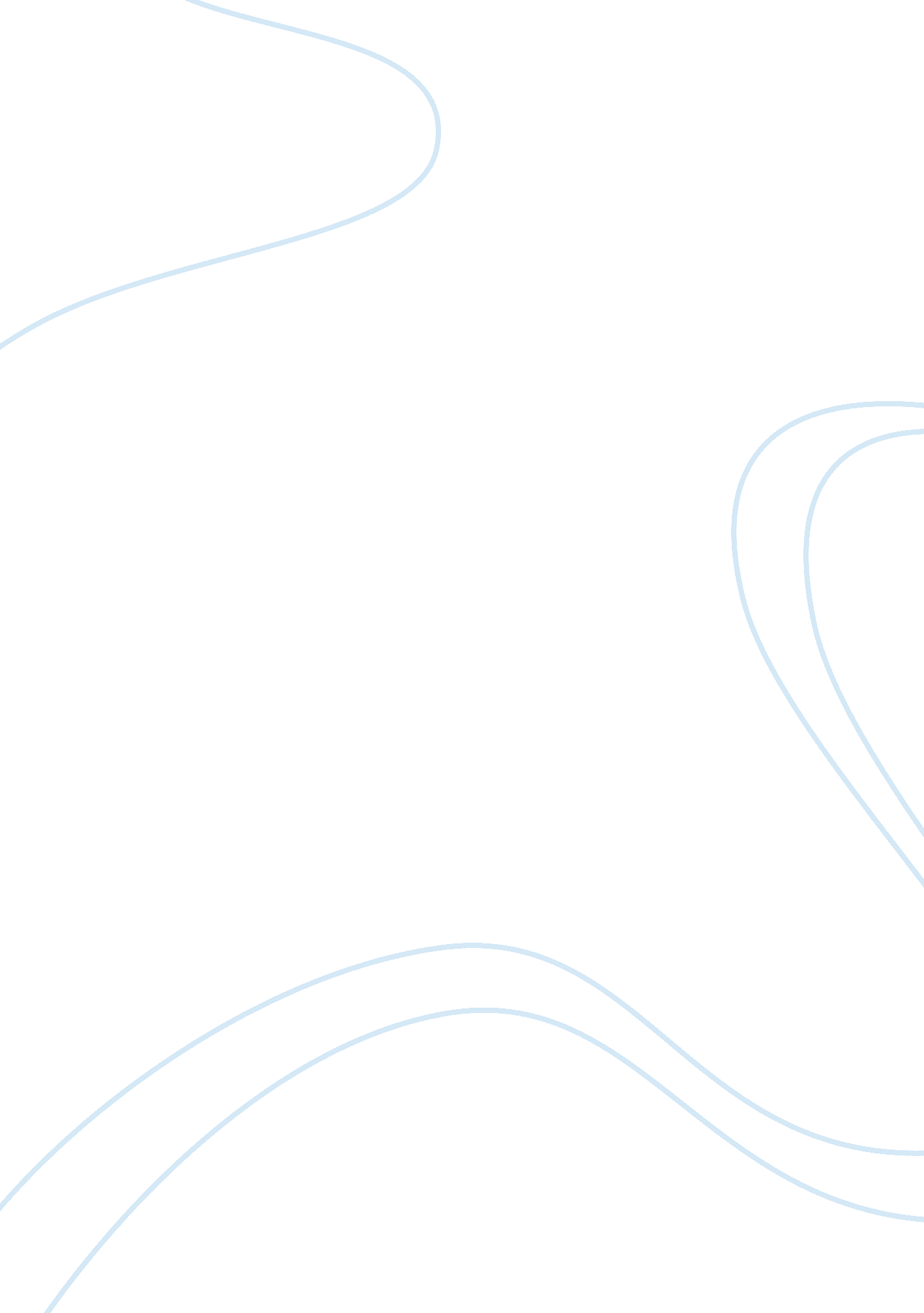 Corrigendum: exploring the potential benefits of stratified false discovery rates...Health & Medicine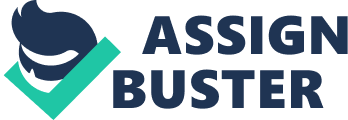 An erratum on 
Exploring the potential benefits of stratified false discovery rates for region-based testing of association with rare genetic variation by Xu, C., Ciampi, A., and Greenwood, C. M. T. (2014). Front. Genet. 5: 11. doi: 10. 3389/fgene. 2014. 00011 Regrettably, the Acknowledgments were omitted from the submitted manuscript and are therefore included here in this Corrigendum Acknowledgments The authors were supported by CIHR operating grant MOP-115110 to Celia M. T. Greenwood and Antonio Ciampi, and also by MITACS, the Mathematics of Information Technology and Complex Systems, part of the Canadian Networks of Centres of Excellence program. This study makes use of data generated by the UK10K Consortium, derived from samples from UK10K_COHORTS_TWINSUK (The TwinsUK Cohort) and UK10K_COHORT_ALSPAC (the Avon Longitudinal Study of Parents and Children). A full list of the investigators who contributed to the generation of the data is available from www. UK10K. org . Funding for UK10K was provided by the Wellcome Trust under award WT091310. 